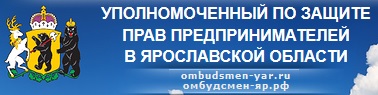 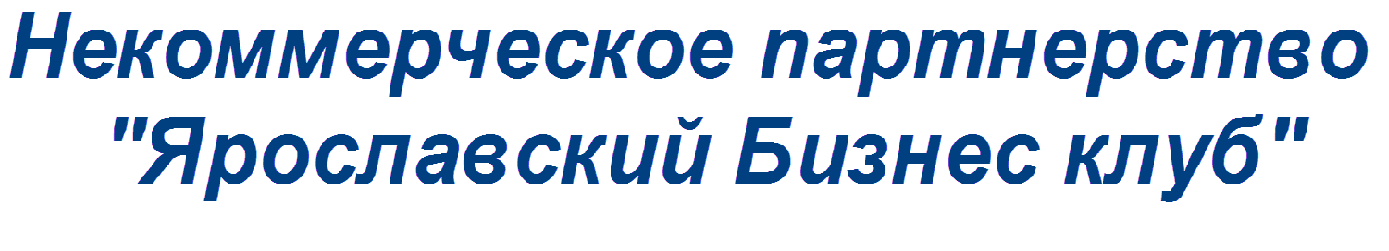 Уважаемый участник исследования!Анкетирование проводится аппаратом Уполномоченного по защите прав предпринимателей в Ярославской области А.Ф.Бакирова по инициативе некоммерческих организаций бизнес-сообщества. Цель опроса -  оценка условий для ведения предпринимательской деятельности на территории Ярославской области.В каждом вопросе можно выбрать только один вариант ответа, если не оговорено иное. Анкета анонимная. Все данные будут использоваться только в обобщенном виде.1. Какова численность сотрудников в Вашей организации?а)  от 1 до 15 человекб)  от 15 до 100 человек в) 101-250 человек г)  более 250 человек2. Каков Ваш возраст?а) до 30 летб) от 30 до 45 летв) более 45 лет3. Как долго Ваше предприятие существует на рынке?а)  до 1 годаб) от 1 года до 5 летв) от 5 до 10 летг) свыше 10 лет4. К какому виду экономической деятельности относится Ваша организация?
а) производствоб) строительствов) торговля и общественное питаниег)  транспорт и связьд)  услугие)  сельское хозяйствож) другое (указать)______________________________________________5. В каком муниципальном образовании Ярославской области зарегистрирован Ваш бизнес (указать):__________________________________________________________________6. Какая система налогообложения применяется на Вашем предприятии?а)  общая система налогообложенияб)  упрощенная система налогообложенияв)  ЕНВДг)  патентная система налогообложения7. Оцените условия в Ярославской области для ведения бизнесаа)  однозначно благоприятныеб)  скорее благоприятные, чем неблагоприятныев)  скорее неблагоприятные, чем благоприятныег)  однозначно неблагоприятныед)  затрудняюсь ответить8. Пожалуйста, дайте оценку положению дел в Вашей компании по сравнению с прошлым годома) сейчас значительно лучше б) сейчас немного лучше в) примерно одинаковог) сейчас немного хужед) сейчас значительно хужее) затрудняюсь ответить9. Планирует ли Ваша компания в ближайшее время расширение/сокращение масштабов деятельности (открытие/закрытие подразделений, расширение/сокращение выпуска продукции или объема услуг)? а) нет, не планирует б) планирует расширениев) планирует сокращение г) затрудняюсь ответить 10. Какую долю от прибыли Вы инвестируете в развитие бизнеса?а) менее 5%б) от 5 до 15%в) 15% и болеег) работаю с убытком11. С какими из перечисленных ниже проблем Вы сталкиваетесь при  ведении бизнеса? (возможны несколько вариантов ответа)а) недостаток производственных и административных площадейб) недостаток квалифицированных кадровв) проблемы с подключением к инженерным сетям ресурсоснабжающих организацийг) недостаток финансовых ресурсовд) высокие тарифы на энергоресурсые) другое_______________________________________ (уточните, что именно)12. Изменились ли, по-вашему,  за последний год условия предоставления кредитов в банках?а) условия улучшилисьб) условия ухудшилисьв) условия не изменилисьг) не кредитуюсь13. Насколько изменилась за последний год ситуация с доступностью помещений (производственных, офисных, складских) для ведения бизнеса?а) изменилась в лучшую сторонуб) изменилась в худшую сторонув) не измениласьг) данная проблема для моего бизнеса не актуальна14. Оцените условия работы по контрактам с государственными и муниципальными структурами:а) условия работы полностью устраиваютб) условия приемлемые, но работа по государственному и муниципальному заказу связана со значительными рискамив) моя компания не работает с государственными или муниципальными заказчикамиг) другое (укажите)____________________________________________________________________________________________________________________15. Как Вы оцениваете уровень административных барьеров, с которыми сталкивается Ваш бизнес?а) крайне высокий уровень административных барьеровб) административные барьеры существуют, но не обременительны для бизнесав) мой бизнес не сталкивается с административными барьерами16. Известны ли Вам решения органов власти и местного самоуправления, которые, по-вашему, ухудшили положение Вашего бизнеса?а) да (указать, какие): ______________________________________________________________________________________________________________________________________________________________________________________________________б) нет в) затрудняюсь ответить17. С какими правоохранительными (надзорными) органами приходилось сталкиваться в процессе ведения бизнеса? (укажите)____________________________________________________________________________________________________________________________________18. Как вы оцениваете правомерность требований правоохранительных (надзорных) органов при взаимодействии с Вашей компанией?а) все требования были правомерныб) имели место неправомерные требованияв) не сталкиваюсь с правоохранительными (надзорными) органами в процессе ведения бизнеса19. Укажите количество плановых/внеплановых проверок, которые проводились в вашей компании контрольными органами за последний год: ______________________________________________________________20. Как бы Вы поступили в случае выявления проверяющими каких-либо нарушений?а) постараюсь решить вопрос «неформальными методами»б) соглашусь с требованиями проверяющих, даже если они незаконныв) буду отстаивать свои права в установленном законом порядке21. Вы лично, ваш адвокат или ваш законный представитель когда-либо принимали участие в судебном разбирательстве по решению проблемы своего бизнеса?а) да (переход к 22 вопросу)б) нет (переход к 24 вопросу)22. Какого типа проблемы вашего бизнеса Вам приходилось решать с помощью  судебного разбирательства?а) внутрикорпоративные спорыб) взаимоотношения с органами власти (переход к 23 вопросу)в) взаимодействие с контрагентамид) другие проблемы23. Каков был результат судебного разбирательства с государственными органами?а) суд принял сторону предпринимателяб) суд принял сторону государственного органав) процесс продолжается24.  Оцените, какие примерно средства в процентах от оборота Ваша компания вынуждена тратить на неформальные выплаты чиновникам?а) более 20%б) 15-20%в) 10-15%г) 5-10%д) имеют место разовые несистематические выплатые) моя компания не производит неформальных выплат чиновникам25. Какова степень Вашего доверия к следующим органам власти:26. Участвует ли Ваша организация в программах государственной поддержки малого и среднего бизнеса, промышленности или сельского хозяйства? а) да (переход к вопросу 28)б) нет (переход к вопросу 27)27.  По каким причинам Ваша организация не участвует в программах государственной поддержки? (возможны несколько вариантов ответа)а) нет доступной информации об этих программахб) слишком большой перечень документовв) не готовы раскрыть информацию о работе фирмы для получения субсидииг) предприятие не удовлетворяет критериям оказания поддержкид) не верю в возможность получения поддержки от государствае) другое (укажите):___________________________________________________________________________________________________________________28. Оцените эффективность существующих механизмов государственной поддержки. 29. Какие общественные организации по защите прав предпринимателей и промышленников вам известны? (укажите)______________________________________________________________________________________________________________________________________________________________________________________________________30. Оцените эффективность существующих институтов взаимодействия власти и бизнеса. 31. Как Вы оцениваете введение института Уполномоченного по защите прав предпринимателей в Ярославской области?а) положительно, такой институт нуженб) скорее положительно, чем отрицательнов) скорее отрицательно, чем положительног) отрицательно, данный институт ничего не изменитд) затрудняюсь ответить32. Какие изменения, на Ваш взгляд, необходимо внести в законодательство на федеральном и местном уровне? (укажите)___________________________________________________________________________________________________________________________________________________________________________________________________Спасибо за участие в опросе!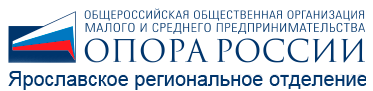 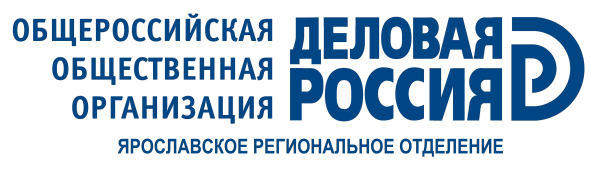 не доверяюслабое довериедоверяю полностьюзатрудняюсь ответитьГубернатор Ярославской областиа)б)в)г)Правительство области и отраслевые департаментыа)б)в)г)3. Ярославская областная Думаа)б)в)г)Глава муниципального образованияа)б)в)г)5. Муниципальный совета)б)в)г)6. Судебная системаа)б)в)г)7. ФСБа)б)в)г)8.УВД (полиция)а)б)в)г)9. Прокуратураа)б)в)г)10. Следственный комитета)б)в)г)11. Миграционная службаа)б)в)г)12. Антимонопольная службаа)б)в)г)13. Налоговые органыа)б)в)г)14. Таможняа)б)в)г)15. Росреестра)б)в)г)оченьслабослабосреднехорошоочень хорошо1. Информационная и консультационная поддержкаа)б)в)г)д)2. Безвозмездная финансовая поддержка (субсидии, гранты)а)б)в)г)д)3. Возмездная финансовая поддержка (микрозаймы, поручительства)а)б)в)г)д)4. Проведение образовательных программ (переподготовка, повышение квалификации и др.)а)б)в)г)д)5.Имущественная поддержка(льготная аренда, бизнес-инкубатор, технопарки)а)б)в)г)д)оченьслабослабосреднехорошоочень хорошо1. Политические партииа)б)в)г)д)2. Общественные объединения предпринимателейа)б)в)г)д)3. Координационный совет при Губернаторе областиа)б)в)г)д)4. Координационные советы в муниципальных образованияха)б)в)г)д)5.Уполномоченный по защите прав предпринимателейа)б)в)г)д)6. Прямые неформальные контакты с представителями властиа)б)в)г)д)